世界知识产权组织标准委员会（CWS）第七届会议2019年7月1日至5日，日内瓦修订产权组织标准ST.37国际局编拟的文件导　言.	在2017年举行第五届会议上，产权组织标准委员会（CWS）通过了产权组织标准ST.37——“关于已公开专利文献权威文档的建议”，还附有国际局编者按如下：“权威文档工作队正在编写本标准的附件三和附件四，其中会界定XML架构（XSD）和数据类型定义（DTD），计划提交给产权组织标准委员会（CWS）2018年第六届会议审议批准。”“在标准委员会通过上述附件之前，对本标准的唯一建议格式为文本。”（见文件CWS/5/22第60和61段）。.	在2018年举行的第六届会议上，标准委员会根据权威文档工作队（AFTF）的提案批准了经修订的产权组织标准ST.37，其中包括新的附件三–XSD和附件四–DTD（见文件CWS/6/19和文件CWS/6/34第122和123段）。由于标准委员会在第六届会议上批准了这些修订并拟议了新附件，对第51号任务的说明进行了更新，使其与标准的管理直接相关（见文件CWS/6/18）。.	在2018年举行的第六届会议上，标准委员会批准了删除“国际局的编者按”和第51号任务的修订说明：“确保产权组织标准ST.37的必要修订和更新”。拟作修订总结.	国际局在第51号任务的框架内与权威文档工作队成员进行协商，编拟了一份关于修订产权组织标准ST.37的提案。拟议修改在下文进行了总结。更多详情见本文件附件。.	产权组织标准ST.37的拟议修改可总结如下：对ST.37主体第9段（c）项作出修改，删除关于申请识别元素的文献类型编码。这是为了澄清，类型编码对于该元素只是可选项。产权组织ST.37第9段（c）项修改如下：9(c) application identification of the corresponding publication, which should contain the following sub-elements: v.	two-letter alphabetic code of the IPO publishing the application;vi.	application number;vii.	kind-of-document-code; andviii.	filing date. 对附件三–XSD中所有文献的全面修订。在权威文档数据集公布的第一阶段，从各工业产权局收到的反馈是，需要提供进一步说明，以了解这些字段的意义。新拟议的产权组织ST.37附件三转录为本文件附件；对产权组织标准ST.37附件三和附件四的附录作出修改，进一步明确如何在权威文档中进行分组。XSD和DTD目前的样例表示没有分组，但在同一标题下又表示分组的依据是文献类型编码。建议将关于<group-category>字段的内容从这两份附录中删除；将附件三–XSD中的PriorityClaimType和PriorityClaimBagType分别更名为PriorityApplicationIdentificationType和PriorityApplicationIdenficationBagType。这一改动是为了避免使用该元素时产生混淆，并确保与产权组织标准ST.37主体第9段（b）项保持一致（见本文件附件）；以及将目前架构（附件三）中提及的元素AdditionalComment替换为com:CommentText，后者是产权组织标准ST.96中的元素。所有XML架构都应优先重复使用ST.96中已有的任何相关元素，而非创造新的元素（见本文件附件）。.	国际局进一步建议，将ST.37附件三和附件四的附录内容，即XML样例，作为两份单独文件，在产权组织网站上提供下载，即《产权组织手册》第三部分，并在产权组织ST.37中提供链接。这不仅将确保标准的篇幅得到精简，还将让标准的使用者更能利用这些样例。.	请标准委员会：注意本文件的内容；审议并批准上文第4段和第5段中总结并转录于本文件附件的产权组织标准ST.37的拟议修订；审议并批准上文第6段中将产权组织ST.37附件三和附件四的附录内容作为两份单独文件提供、在标准中提供链接的建议。[后接附件]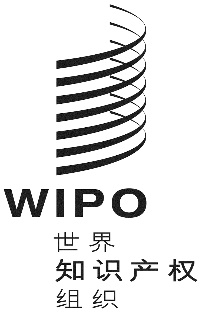 Ccws/7/17cws/7/17cws/7/17原 文：英文原 文：英文原 文：英文日 期：2019年5月16日  日 期：2019年5月16日  日 期：2019年5月16日  